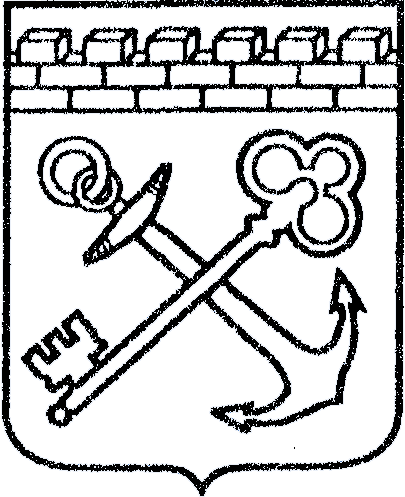 АДМИНИСТРАЦИЯ ЛЕНИНГРАДСКОЙ ОБЛАСТИКОМИТЕТ ПО КУЛЬТУРЕ ЛЕНИНГРАДСКОЙ ОБЛАСТИПРИКАЗ«___»____________2018 г.                                      №_______________г. Санкт-ПетербургОБ УТВЕРЖДЕНИИ РАСПРЕДЕЛЕНИЯ ИНЫХ МЕЖБЮДЖЕТНЫХ ТРАНСФЕРТОВ БЮДЖЕТАМ МУНИЦИПАЛЬНЫХ ОБРАЗОВАНИЙ ЛЕНИНГРАДСКОЙ ОБЛАСТИНА ВЫПЛАТУ ДЕНЕЖНОГО ПООЩРЕНИЯ ЛУЧШИМ МУНИЦИПАЛЬНЫМ УЧРЕЖДЕНИЯМ КУЛЬТУРЫ, НАХОДЯЩИМСЯ НА ТЕРРИТОРИИ СЕЛЬСКИХ ПОСЕЛЕНИЙ ЛЕНИНГРАДСКОЙ ОБЛАСТИ, И ИХ РАБОТНИКАМ НА 2018 ГОД В соответствии с приложением 8 к государственной программе «Развитие культуры в Ленинградской области», утвержденной постановлением Правительства Ленинградской области от 14 ноября 2013 года № 404, приказываю:1. Утвердить распределение иных межбюджетных трансфертов бюджетам муниципальных образований Ленинградской области на выплату денежного поощрения лучшим муниципальным учреждениям культуры, находящимся на территориях сельских поселений Ленинградской области и их работникам, на 2018 год, согласно приложению к настоящему приказу.2. Контроль за исполнением настоящего приказа возложить на заместителя председателя комитета по культуре Ленинградской области.3.Настоящий приказ вступает в силу со дня его официального опубликования.Председатель комитета по культуреЛенинградской области							Е.В.ЧайковскийУтвержденоПриказом комитета по культуреЛенинградской областиот __________ № _______ (Приложение) РАСПРЕДЕЛЕНИЕ ИНЫХ МЕЖБЮДЖЕТНЫХ ТРАНСФЕРТОВ БЮДЖЕТАМ МУНИЦИПАЛЬНЫХ ОБРАЗОВАНИЙ ЛЕНИНГРАДСКОЙ ОБЛАСТИ НА ВЫПЛАТУ ДЕНЕЖНОГО ПООЩРЕНИЯ ЛУЧШИМ МУНИЦИПАЛЬНЫМ УЧРЕЖДЕНИЯМ КУЛЬТУРЫ, НАХОДЯЩИМСЯ НА ТЕРРИТОРИИ СЕЛЬСКИХ ПОСЕЛЕНИЙ ЛЕНИНГРАДСКОЙ ОБЛАСТИ, И ИХ РАБОТНИКАМ НА 2018 ГОД№п/пНаименование муниципального образования Ленинградской областиРазмер иных межбюджетных трансфертов (тыс.рублей), в том числе для лучших муниципальных учреждений культуры1.Борское сельское поселение  Бокситогорского муниципального района100 0002.Вистинское сельское поселение Кингисеппского муниципального района100 0003.Раздольевское  сельское поселение Приозерского муниципального района100 0004.Тосненский муниципальный район100 000400,0